________________________________________________________________________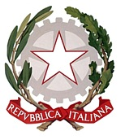 ISTITUTO DI ISTRUZIONE SUPERIORE - OMNICOMPRENSIVO DI AMANDOLAVia Carlo Baiocchi, 1 - 63857 AMANDOLA FM - Tel. 0736847516 - Fax 0736847408 – E-mail: apis004007@istruzione.itCodice Meccanografico: APIS004007 - Codice Fiscale: 80007950449  –  PEC: apis004007@pec.istruzione.itSito Web: www.iis-amandola.gov.it con sezioni associateALLEGATO A     Al Dirigente Scolastico							                             dell’I.I.S. - Omnicomprensivo									     Via Carlo Baiocchi, 1									      63857 AMANDOLA“Istanza di partecipazione”OGGETTO : Fondi Strutturali Europei – Programma Operativo Nazionale “Per la scuola, competenze e ambienti per l’apprendimento” 2014-2020.  Avviso Prot. AOODGEFID/3781 del 05/04/2017 “Potenziamento dei percorsi di Alternanza scuola-lavoro”. Asse I – Istruzione – Fondo Sociale Europeo  (FSE) – Obiettivo specifico – 10.6 –  Qualificazione dell’offerta di istruzione e formazione Tecnica e Professionale – Azione 10.6.6 e relative sottoazioni. Obiettivo Specifico 10.2 Miglioramento delle competenze chiave degli allievi – Azione 10.2.5. Progetto “Scuola e Territorio”  - 10.6.6A-FSEPON-MA-2017-7 Scuola del secondo ciclo APIS004007. CUP:B24C17000300006  Avviso di selezione per il reclutamento di personale interno cui conferire l’incarico di figure di supporto (Assistenti tecnici e collaboratori scolastici) per la realizzazione del progetto.Il/la sottoscritto/a_____________________________________________________________nato/a a _______________________________________________ il ____________________codice fiscale |__|__|__|__|__|__|__|__|__|__|__|__|__|__|__|__|residente a ___________________________via_____________________________________recapito tel. _____________________________ recapito cell. _____________________indirizzo E-Mail ________________________________________________________in servizio con la qualifica di ______________________________________________________________DICHIARADi aderire alla selezione per l’attribuzione dell’incarico di Supporto operativo nell’ambito del PON Codice progetto 10.6.6A-FSEPON-MA-2017-7 “SCUOLA E TERRITORIO”  relativo alla sotto segnata figura professionale:Ai sensi degli artt. 46 e 47 del D.P.R. n. 445/2000, consapevole della responsabilità penale e della decadenza da eventuali benefici acquisiti nel caso di dichiarazioni mendaci, dichiara sotto la propria responsabilità quanto segue:di aver preso visione delle condizioni previste dall’avvisodi essere in godimento dei diritti politicidi non aver subito condanne penali ovvero di avere i seguenti provvedimenti penali pendenti: __________________________________________________________________di non avere procedimenti penali pendenti, ovvero di avere i seguenti procedimenti penali pendenti : __________________________________________________________________di impegnarsi a documentare puntualmente tutta l’attività svoltadi essere disponibile ad adattarsi al calendario definito dal Gruppo Operativo di Pianodi non essere in alcuna delle condizioni di incompatibilità con l’incarico previsti dalla norma vigenteData___________________ firma_____________________________________________Si allega alla presente Documento di identità in fotocopiaIl/La sottoscritto/a esprime il consenso affinchè i dato forniti possano essere trattati nel rispetto del D.L.vo n. 196-03 (Codice in materia di protezione dei dati personali), per gli adempimenti connessi alla presente procedura.Data___________________ firma____________________________________________INFANZIA AMANDOLAPiazzale Togliatti 3 63857 AMANDOLA (FM) - Tel. 0736847315 PRIMARIA AMANDOLAVia Cesare Battisti 84 63857 AMANDOLA (FM) - Tel. 0736840763PRIMARIA AMANDOLAVia Cesare Battisti 84 63857 AMANDOLA (FM) - Tel. 0736840763SEC. I GRADO AMANDOLAVia Cesare Battisti 84 63857 AMANDOLA (FM) -  Tel. 0736840762INFANZIA MONTEFORTINOVia A. Petetta 63858 MONTEFORTINO (FM) - Tel. 0736859144PRIMARIA MONTEFORTINOVia A. Petetta 63858 MONTEFORTINO (FM) - Tel. 0736859144PRIMARIA MONTEFORTINOVia A. Petetta 63858 MONTEFORTINO (FM) - Tel. 0736859144SEC. I GRADO MONTEFORTINOVia A. Petetta  63858 MONTEFORTINO (FM) - Tel. 0736859144INFANZIA S.VITTORIA IN MATENANOVia Farfense, 5 63028 S.VITTORIA IN M. (FM) - Tel. 0734780800PRIMARIA S.VITTORIA IN MATENANOViale della Vittoria 63028 S.VITTORIA IN M. (FM) - Tel. 0734780110PRIMARIA S.VITTORIA IN MATENANOViale della Vittoria 63028 S.VITTORIA IN M. (FM) - Tel. 0734780110SEC. I GRADO S.VITTORIA IN MATENANOViale della Vittoria 63028 S.VITTORIA IN M. (FM) - Tel. 0734780119IST.TEC. ECONOMICO - Via Carlo Baiocchi, 163857 AMANDOLA (FM) - Tel. 0736847516IST.TEC. ECONOMICO - Via Carlo Baiocchi, 163857 AMANDOLA (FM) - Tel. 0736847516I.P.S.C.T. - Viale della Vittoria63028 S.VITTORIA IN MATENANO (FM) - Tel. 0734780814I.P.S.C.T. - Viale della Vittoria63028 S.VITTORIA IN MATENANO (FM) - Tel. 0734780814Codice Progetto NazionaleFigura per cui si partecipaBarrare la casella sceltaCollaboratore ScolasticoTecnico di Laboratorio